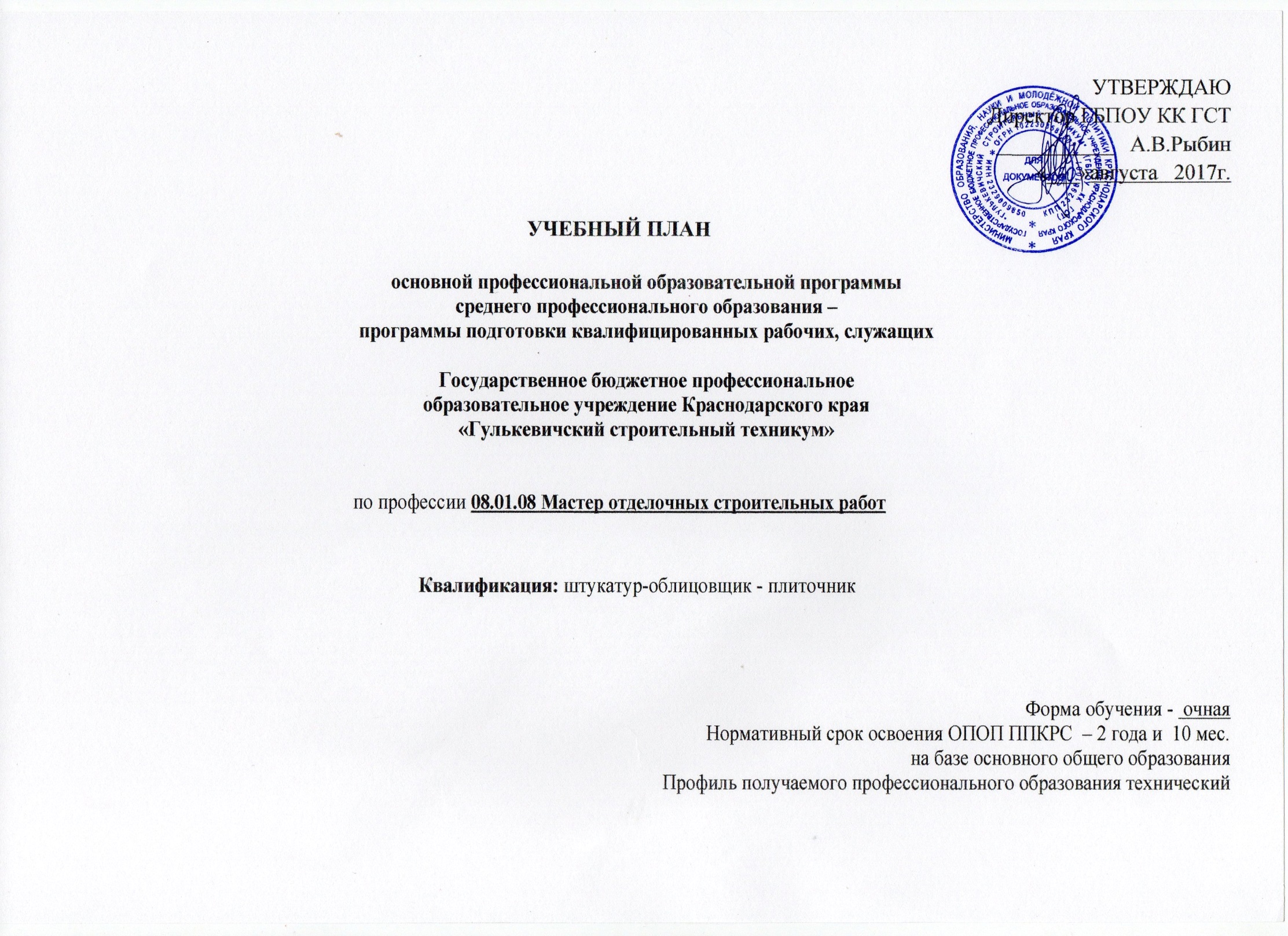 План учебного процесса по профессии  08.01.08  Мастер отделочных строительных работ  на 2017- 2020 учебный годПлан учебного процесса по профессии  08.01.08  Мастер отделочных строительных работ  на 2017- 2020 учебный годПлан учебного процесса по профессии  08.01.08  Мастер отделочных строительных работ  на 2017- 2020 учебный годПлан учебного процесса по профессии  08.01.08  Мастер отделочных строительных работ  на 2017- 2020 учебный годПлан учебного процесса по профессии  08.01.08  Мастер отделочных строительных работ  на 2017- 2020 учебный годПлан учебного процесса по профессии  08.01.08  Мастер отделочных строительных работ  на 2017- 2020 учебный годПлан учебного процесса по профессии  08.01.08  Мастер отделочных строительных работ  на 2017- 2020 учебный годПлан учебного процесса по профессии  08.01.08  Мастер отделочных строительных работ  на 2017- 2020 учебный годПлан учебного процесса по профессии  08.01.08  Мастер отделочных строительных работ  на 2017- 2020 учебный годПлан учебного процесса по профессии  08.01.08  Мастер отделочных строительных работ  на 2017- 2020 учебный годПлан учебного процесса по профессии  08.01.08  Мастер отделочных строительных работ  на 2017- 2020 учебный годПлан учебного процесса по профессии  08.01.08  Мастер отделочных строительных работ  на 2017- 2020 учебный годПлан учебного процесса по профессии  08.01.08  Мастер отделочных строительных работ  на 2017- 2020 учебный годПлан учебного процесса по профессии  08.01.08  Мастер отделочных строительных работ  на 2017- 2020 учебный годПлан учебного процесса по профессии  08.01.08  Мастер отделочных строительных работ  на 2017- 2020 учебный годПлан учебного процесса по профессии  08.01.08  Мастер отделочных строительных работ  на 2017- 2020 учебный годПлан учебного процесса по профессии  08.01.08  Мастер отделочных строительных работ  на 2017- 2020 учебный годПлан учебного процесса по профессии  08.01.08  Мастер отделочных строительных работ  на 2017- 2020 учебный годПлан учебного процесса по профессии  08.01.08  Мастер отделочных строительных работ  на 2017- 2020 учебный годПлан учебного процесса по профессии  08.01.08  Мастер отделочных строительных работ  на 2017- 2020 учебный годПлан учебного процесса по профессии  08.01.08  Мастер отделочных строительных работ  на 2017- 2020 учебный годПлан учебного процесса по профессии  08.01.08  Мастер отделочных строительных работ  на 2017- 2020 учебный годПлан учебного процесса по профессии  08.01.08  Мастер отделочных строительных работ  на 2017- 2020 учебный годПлан учебного процесса по профессии  08.01.08  Мастер отделочных строительных работ  на 2017- 2020 учебный годПлан учебного процесса по профессии  08.01.08  Мастер отделочных строительных работ  на 2017- 2020 учебный годПлан учебного процесса по профессии  08.01.08  Мастер отделочных строительных работ  на 2017- 2020 учебный годИндексНаименование циклов, дисциплин, профессиональных модулей, МДК, практикФормы промежуточной аттестацииУчебная нагрузка обучающихся (час.)Учебная нагрузка обучающихся (час.)Учебная нагрузка обучающихся (час.)Учебная нагрузка обучающихся (час.)Распределение обязательной аудиторной нагрузки по курсам и семестрам (час. в семестр)Распределение обязательной аудиторной нагрузки по курсам и семестрам (час. в семестр)Распределение обязательной аудиторной нагрузки по курсам и семестрам (час. в семестр)Распределение обязательной аудиторной нагрузки по курсам и семестрам (час. в семестр)Распределение обязательной аудиторной нагрузки по курсам и семестрам (час. в семестр)Распределение обязательной аудиторной нагрузки по курсам и семестрам (час. в семестр)ИндексНаименование циклов, дисциплин, профессиональных модулей, МДК, практикФормы промежуточной аттестациимаксимальнаяСамостоятельная учебная работыОбязательная аудиторнаяОбязательная аудиторнаяI курсI курсII курсII курсIII курсIII курсИндексНаименование циклов, дисциплин, профессиональных модулей, МДК, практикФормы промежуточной аттестациимаксимальнаяСамостоятельная учебная работыВсего занятийвт. лаб. и прак. занятия.1сем. 17 нед.2сем. 23нед.3сем.     16нед.4сем. 13нед.+6нед+4нед5сем.  4нед.+12нед6сем. 4нед.+17нед+2нед   12345678910111213ОУД.00Общеобразовательные учебные дисциплины2з/ 13 дз/3э.3078102620526026127564487712336ОУД.01 Русский язык -,Э,-,-,-,-171571145768460000ОУД.02 Литература -,-,-,ДЗ,-,-25786171206846322500ОУД.03Иностранный язык -,-,-,ДЗ,-,-256851711716846322500 ОУД.04Математика: алгебра и начала математического анализа;геометрия -,-,-,Э,-,-4281432854510292642700 ОУД.05История   -,-,ДЗ,-,-,-256851710349245000ОУД.06Физическая культура З,З,ДЗ,-,-,-25786171169516951000ОУД.07Основы безопасности жизнедеятельности -,-,ДЗ,-,-,-10836720172332000 ОУД.08Информатика  -,ДЗ,-,-,-,-162541088034740000ОУД.09Физика -,-,Э,-,-,-2709018028685656000ОУД.10Химия  -,-,ДЗ,-,-,-1715711418344634000ОУД.11Обществознание(вкл. экономику и право) -,-,ДЗ,-,-,-257861710349245000ОУД.12Биология  -,ДЗ,-,-,-,-541836140360000ОУД.13География -,ДЗ,-,-,-,-1083672034380000ОУД.14Экология -,-,-,-,ДЗ,-54183600000360УД.15Кубановедение -,-,ДЗ,-,-,-85285700057000УД.16Основы предпринимательской деятельности -,-,-,-,-,ДЗ54183600000036УД.17Основы бюджетной грамотности -,-,-,-,ДЗ,-54183600000360УД.18Деловое общение -,-,-,-,ДЗ,-76255100000510Индивидуальный проект03900000000ОП.00Общепрофессиональный цикл0з/3дз/2э258 (234+24)82 (74+8)176 (160+16)88 (80+8)072366800ОП.01Основы материаловедения -,Э,-,-,-,-521636180360000ОП.02Основы электротехники -,-,-,ДЗ,-,-521636180003600ОП.03Основы строительного черчения -,ДЗ,-,-,-,-521636180360000ОП.04Основы технологии отделочных строительных работ -,-,Э,-,-,-54 (30+24)18 (10+8)36 (20+16)18 (10+8)0036000ОП.05Безопасность жизнедеятельности -,-,-,ДЗ,-,-481632160003200П.00Профессиональный цикл2з/6дз/ 1э/2Э(к)2226 (2034+192)278 (214+64)1948 (1820+128)272 (208+64)0092683489720ПМ.00Профессиональные модули0з/5дз/ 1э/2Э(к)2146 (1954+192)238 (174+64)1908 (1780+128)252 (188+64)0092657481714ПМ.01Выполнение штукатурных работЭ(к)1291 (1099+192)157 (93+64)1134 (1006+128)171 (107+64)00926464320МДК.01.01Технология штукатурных работ -,-,-, Э,-,-499 (307+192)157 (93+64)342 (214+128)171 (107+64)009225000УП.01Учебная практика -,-,-,ДЗ,-,-2160216000021600ПП.01Производственная практика -,-,-,-,ДЗ,-576057600001444320ПМ.04Выполнение облицовочных работ плитками и плитамиЭ(к)85581774810004713714МДК.04.01Технология облицовочных работ  -,-,-,-,-,ДЗ24381162810004713102УП.04Учебная практика -,-,-,-,-, ДЗ1440144000000144ПП.04Производственная практика -,-,-,-,-, ДЗ4680468000000468ФК.00Физическая культура  -,-,-,З,З, ДЗ.804040200002686Всего0з/ 22дз/6э/2Эк556213864176962612864612864612864ГИАГосударственная (итоговая) аттестация2 нед.Консультации из расчета 4 часа на одного обучающегося на каждый учебный год.                      Индивидуальный проект                                                                                                                                             Выполнение индивидуального проекта с 10.09.2017 г. по 17.06.2020 г.                                                                          Защита индивидуального проекта по окончанию изучения дисциплины                                                              Государственная (итоговая) аттестация                                                                                                                   Выпускная квалификационная работа 17.06.2020 г. по 30.06.2020 г. (2 недели)                                                                                                           Консультации из расчета 4 часа на одного обучающегося на каждый учебный год.                      Индивидуальный проект                                                                                                                                             Выполнение индивидуального проекта с 10.09.2017 г. по 17.06.2020 г.                                                                          Защита индивидуального проекта по окончанию изучения дисциплины                                                              Государственная (итоговая) аттестация                                                                                                                   Выпускная квалификационная работа 17.06.2020 г. по 30.06.2020 г. (2 недели)                                                                                                           Консультации из расчета 4 часа на одного обучающегося на каждый учебный год.                      Индивидуальный проект                                                                                                                                             Выполнение индивидуального проекта с 10.09.2017 г. по 17.06.2020 г.                                                                          Защита индивидуального проекта по окончанию изучения дисциплины                                                              Государственная (итоговая) аттестация                                                                                                                   Выпускная квалификационная работа 17.06.2020 г. по 30.06.2020 г. (2 недели)                                                                                                           Консультации из расчета 4 часа на одного обучающегося на каждый учебный год.                      Индивидуальный проект                                                                                                                                             Выполнение индивидуального проекта с 10.09.2017 г. по 17.06.2020 г.                                                                          Защита индивидуального проекта по окончанию изучения дисциплины                                                              Государственная (итоговая) аттестация                                                                                                                   Выпускная квалификационная работа 17.06.2020 г. по 30.06.2020 г. (2 недели)                                                                                                           Консультации из расчета 4 часа на одного обучающегося на каждый учебный год.                      Индивидуальный проект                                                                                                                                             Выполнение индивидуального проекта с 10.09.2017 г. по 17.06.2020 г.                                                                          Защита индивидуального проекта по окончанию изучения дисциплины                                                              Государственная (итоговая) аттестация                                                                                                                   Выпускная квалификационная работа 17.06.2020 г. по 30.06.2020 г. (2 недели)                                                                                                           Всегодисциплин и МДК612828576468144144Консультации из расчета 4 часа на одного обучающегося на каждый учебный год.                      Индивидуальный проект                                                                                                                                             Выполнение индивидуального проекта с 10.09.2017 г. по 17.06.2020 г.                                                                          Защита индивидуального проекта по окончанию изучения дисциплины                                                              Государственная (итоговая) аттестация                                                                                                                   Выпускная квалификационная работа 17.06.2020 г. по 30.06.2020 г. (2 недели)                                                                                                           Консультации из расчета 4 часа на одного обучающегося на каждый учебный год.                      Индивидуальный проект                                                                                                                                             Выполнение индивидуального проекта с 10.09.2017 г. по 17.06.2020 г.                                                                          Защита индивидуального проекта по окончанию изучения дисциплины                                                              Государственная (итоговая) аттестация                                                                                                                   Выпускная квалификационная работа 17.06.2020 г. по 30.06.2020 г. (2 недели)                                                                                                           Консультации из расчета 4 часа на одного обучающегося на каждый учебный год.                      Индивидуальный проект                                                                                                                                             Выполнение индивидуального проекта с 10.09.2017 г. по 17.06.2020 г.                                                                          Защита индивидуального проекта по окончанию изучения дисциплины                                                              Государственная (итоговая) аттестация                                                                                                                   Выпускная квалификационная работа 17.06.2020 г. по 30.06.2020 г. (2 недели)                                                                                                           Консультации из расчета 4 часа на одного обучающегося на каждый учебный год.                      Индивидуальный проект                                                                                                                                             Выполнение индивидуального проекта с 10.09.2017 г. по 17.06.2020 г.                                                                          Защита индивидуального проекта по окончанию изучения дисциплины                                                              Государственная (итоговая) аттестация                                                                                                                   Выпускная квалификационная работа 17.06.2020 г. по 30.06.2020 г. (2 недели)                                                                                                           Консультации из расчета 4 часа на одного обучающегося на каждый учебный год.                      Индивидуальный проект                                                                                                                                             Выполнение индивидуального проекта с 10.09.2017 г. по 17.06.2020 г.                                                                          Защита индивидуального проекта по окончанию изучения дисциплины                                                              Государственная (итоговая) аттестация                                                                                                                   Выпускная квалификационная работа 17.06.2020 г. по 30.06.2020 г. (2 недели)                                                                                                           Всегоучебной практики0002160144Консультации из расчета 4 часа на одного обучающегося на каждый учебный год.                      Индивидуальный проект                                                                                                                                             Выполнение индивидуального проекта с 10.09.2017 г. по 17.06.2020 г.                                                                          Защита индивидуального проекта по окончанию изучения дисциплины                                                              Государственная (итоговая) аттестация                                                                                                                   Выпускная квалификационная работа 17.06.2020 г. по 30.06.2020 г. (2 недели)                                                                                                           Консультации из расчета 4 часа на одного обучающегося на каждый учебный год.                      Индивидуальный проект                                                                                                                                             Выполнение индивидуального проекта с 10.09.2017 г. по 17.06.2020 г.                                                                          Защита индивидуального проекта по окончанию изучения дисциплины                                                              Государственная (итоговая) аттестация                                                                                                                   Выпускная квалификационная работа 17.06.2020 г. по 30.06.2020 г. (2 недели)                                                                                                           Консультации из расчета 4 часа на одного обучающегося на каждый учебный год.                      Индивидуальный проект                                                                                                                                             Выполнение индивидуального проекта с 10.09.2017 г. по 17.06.2020 г.                                                                          Защита индивидуального проекта по окончанию изучения дисциплины                                                              Государственная (итоговая) аттестация                                                                                                                   Выпускная квалификационная работа 17.06.2020 г. по 30.06.2020 г. (2 недели)                                                                                                           Консультации из расчета 4 часа на одного обучающегося на каждый учебный год.                      Индивидуальный проект                                                                                                                                             Выполнение индивидуального проекта с 10.09.2017 г. по 17.06.2020 г.                                                                          Защита индивидуального проекта по окончанию изучения дисциплины                                                              Государственная (итоговая) аттестация                                                                                                                   Выпускная квалификационная работа 17.06.2020 г. по 30.06.2020 г. (2 недели)                                                                                                           Консультации из расчета 4 часа на одного обучающегося на каждый учебный год.                      Индивидуальный проект                                                                                                                                             Выполнение индивидуального проекта с 10.09.2017 г. по 17.06.2020 г.                                                                          Защита индивидуального проекта по окончанию изучения дисциплины                                                              Государственная (итоговая) аттестация                                                                                                                   Выпускная квалификационная работа 17.06.2020 г. по 30.06.2020 г. (2 недели)                                                                                                           Всегопроизводст практики000144432468Консультации из расчета 4 часа на одного обучающегося на каждый учебный год.                      Индивидуальный проект                                                                                                                                             Выполнение индивидуального проекта с 10.09.2017 г. по 17.06.2020 г.                                                                          Защита индивидуального проекта по окончанию изучения дисциплины                                                              Государственная (итоговая) аттестация                                                                                                                   Выпускная квалификационная работа 17.06.2020 г. по 30.06.2020 г. (2 недели)                                                                                                           Консультации из расчета 4 часа на одного обучающегося на каждый учебный год.                      Индивидуальный проект                                                                                                                                             Выполнение индивидуального проекта с 10.09.2017 г. по 17.06.2020 г.                                                                          Защита индивидуального проекта по окончанию изучения дисциплины                                                              Государственная (итоговая) аттестация                                                                                                                   Выпускная квалификационная работа 17.06.2020 г. по 30.06.2020 г. (2 недели)                                                                                                           Консультации из расчета 4 часа на одного обучающегося на каждый учебный год.                      Индивидуальный проект                                                                                                                                             Выполнение индивидуального проекта с 10.09.2017 г. по 17.06.2020 г.                                                                          Защита индивидуального проекта по окончанию изучения дисциплины                                                              Государственная (итоговая) аттестация                                                                                                                   Выпускная квалификационная работа 17.06.2020 г. по 30.06.2020 г. (2 недели)                                                                                                           Консультации из расчета 4 часа на одного обучающегося на каждый учебный год.                      Индивидуальный проект                                                                                                                                             Выполнение индивидуального проекта с 10.09.2017 г. по 17.06.2020 г.                                                                          Защита индивидуального проекта по окончанию изучения дисциплины                                                              Государственная (итоговая) аттестация                                                                                                                   Выпускная квалификационная работа 17.06.2020 г. по 30.06.2020 г. (2 недели)                                                                                                           Консультации из расчета 4 часа на одного обучающегося на каждый учебный год.                      Индивидуальный проект                                                                                                                                             Выполнение индивидуального проекта с 10.09.2017 г. по 17.06.2020 г.                                                                          Защита индивидуального проекта по окончанию изучения дисциплины                                                              Государственная (итоговая) аттестация                                                                                                                   Выпускная квалификационная работа 17.06.2020 г. по 30.06.2020 г. (2 недели)                                                                                                           Всегоэкзаменов (в т.ч.Э(к))02220 (1)0(1)Консультации из расчета 4 часа на одного обучающегося на каждый учебный год.                      Индивидуальный проект                                                                                                                                             Выполнение индивидуального проекта с 10.09.2017 г. по 17.06.2020 г.                                                                          Защита индивидуального проекта по окончанию изучения дисциплины                                                              Государственная (итоговая) аттестация                                                                                                                   Выпускная квалификационная работа 17.06.2020 г. по 30.06.2020 г. (2 недели)                                                                                                           Консультации из расчета 4 часа на одного обучающегося на каждый учебный год.                      Индивидуальный проект                                                                                                                                             Выполнение индивидуального проекта с 10.09.2017 г. по 17.06.2020 г.                                                                          Защита индивидуального проекта по окончанию изучения дисциплины                                                              Государственная (итоговая) аттестация                                                                                                                   Выпускная квалификационная работа 17.06.2020 г. по 30.06.2020 г. (2 недели)                                                                                                           Консультации из расчета 4 часа на одного обучающегося на каждый учебный год.                      Индивидуальный проект                                                                                                                                             Выполнение индивидуального проекта с 10.09.2017 г. по 17.06.2020 г.                                                                          Защита индивидуального проекта по окончанию изучения дисциплины                                                              Государственная (итоговая) аттестация                                                                                                                   Выпускная квалификационная работа 17.06.2020 г. по 30.06.2020 г. (2 недели)                                                                                                           Консультации из расчета 4 часа на одного обучающегося на каждый учебный год.                      Индивидуальный проект                                                                                                                                             Выполнение индивидуального проекта с 10.09.2017 г. по 17.06.2020 г.                                                                          Защита индивидуального проекта по окончанию изучения дисциплины                                                              Государственная (итоговая) аттестация                                                                                                                   Выпускная квалификационная работа 17.06.2020 г. по 30.06.2020 г. (2 недели)                                                                                                           Консультации из расчета 4 часа на одного обучающегося на каждый учебный год.                      Индивидуальный проект                                                                                                                                             Выполнение индивидуального проекта с 10.09.2017 г. по 17.06.2020 г.                                                                          Защита индивидуального проекта по окончанию изучения дисциплины                                                              Государственная (итоговая) аттестация                                                                                                                   Выпускная квалификационная работа 17.06.2020 г. по 30.06.2020 г. (2 недели)                                                                                                           Всегодифф. зачетов045544Консультации из расчета 4 часа на одного обучающегося на каждый учебный год.                      Индивидуальный проект                                                                                                                                             Выполнение индивидуального проекта с 10.09.2017 г. по 17.06.2020 г.                                                                          Защита индивидуального проекта по окончанию изучения дисциплины                                                              Государственная (итоговая) аттестация                                                                                                                   Выпускная квалификационная работа 17.06.2020 г. по 30.06.2020 г. (2 недели)                                                                                                           Консультации из расчета 4 часа на одного обучающегося на каждый учебный год.                      Индивидуальный проект                                                                                                                                             Выполнение индивидуального проекта с 10.09.2017 г. по 17.06.2020 г.                                                                          Защита индивидуального проекта по окончанию изучения дисциплины                                                              Государственная (итоговая) аттестация                                                                                                                   Выпускная квалификационная работа 17.06.2020 г. по 30.06.2020 г. (2 недели)                                                                                                           Консультации из расчета 4 часа на одного обучающегося на каждый учебный год.                      Индивидуальный проект                                                                                                                                             Выполнение индивидуального проекта с 10.09.2017 г. по 17.06.2020 г.                                                                          Защита индивидуального проекта по окончанию изучения дисциплины                                                              Государственная (итоговая) аттестация                                                                                                                   Выпускная квалификационная работа 17.06.2020 г. по 30.06.2020 г. (2 недели)                                                                                                           Консультации из расчета 4 часа на одного обучающегося на каждый учебный год.                      Индивидуальный проект                                                                                                                                             Выполнение индивидуального проекта с 10.09.2017 г. по 17.06.2020 г.                                                                          Защита индивидуального проекта по окончанию изучения дисциплины                                                              Государственная (итоговая) аттестация                                                                                                                   Выпускная квалификационная работа 17.06.2020 г. по 30.06.2020 г. (2 недели)                                                                                                           Консультации из расчета 4 часа на одного обучающегося на каждый учебный год.                      Индивидуальный проект                                                                                                                                             Выполнение индивидуального проекта с 10.09.2017 г. по 17.06.2020 г.                                                                          Защита индивидуального проекта по окончанию изучения дисциплины                                                              Государственная (итоговая) аттестация                                                                                                                   Выпускная квалификационная работа 17.06.2020 г. по 30.06.2020 г. (2 недели)                                                                                                           Всегозачетов000000